Возрастные особенности детей в 2-3 года 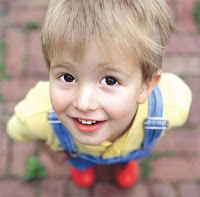 .    Уважаемые родители! Очень важно знать об особенностях развития ребенка, его возможностях и потребностях, а также быть готовым к изменениям в его характере, поведении, которые становятся особенно очевидными в период возрастных кризисов. Несомненно, все дети разные, и каждый ребенок идет по-своему пути развития, но, тем не менее, существуют общие закономерности развития, которые являются некоторым ориентиром как для родителей, так и для специалистов работающих с детьми данной возрастной группы.     В 2-3 годика ребенок - это уже маленькая личность! Он сознательно произносит "я": "Я хочу/не хочу, я буду/не буду!". Он узнает себя в зеркале и на фотографии. Малыш становится иногда упрямым. Часто это происходит от того, что его не поняли, оскорбили. Нельзя наказывать несправедливо ребенка, т.к. он становиться обидчивым. Этот период жизни психологи называют кризисным. Тем не менее, у ребенка повышается работоспособность нервной системы, увеличивается выносливость. Малыш иногда может сдерживать свои эмоции и не плакать, даже если ему больно. Он становится более терпеливым и может дольше заниматься одним делом без отвлечений. Теперь ему трудно переключаться с одного вида деятельности на другой. Например, сразу прекратить игру, чтобы пойти поесть, или быстро ответить даже на хорошо знакомый вопрос. Успокоить ребенка этого возраста отвлечением его внимания становиться трудно.   В этом возрасте малыш еще не может управлять собой по собственному желанию, его поведение носит большей частью непроизвольный характер. Он очень эмоционален, однако его эмоции непостоянны, его легко отвлечь, переключить с одного эмоционального состояния на другое. Активно развивается речь ребенка.    Двигательное развитие качественно улучшается: появляется большая согласованность в умении управлять своим телом. Обратите внимание: на третьем году жизни активно развивается тонкая моторика, что позволяет ребенку самостоятельно одеться, раздеться, умыться, рисовать карандашом, застегивать пуговицы, есть аккуратно и пользоваться столовыми приборами.  Словарный запас к трем годам достигает 1200-1300 слов. Ребенок употребляет почти все части речи, хотя не всегда правильно. Однако родители должны тактично поправлять ребенка. Звукопроизношение становиться более совершенным. Характерной особенностью речи ребенка двух-трех лет является постоянное проговаривание, сопровождение речью всех действий, игровых ситуаций.   Основным развивающим видом деятельности ребенка является игра. К концу третьего года жизни любимыми играми детей становятся ролевые игры. Ребенок принимает на себя определенную роль, изображая маму, папу, воспитательницу детского сада, и в точности повторяет характерные им позы, жесты, мимику, речь. Ролевая игра в жизни любого ребенка - показатель новой ступени в умственном развитии.   Среди мыслительных операций важнейшими являются: называние цвета, величины, формы, расположения предмета в пространстве (близко, далеко); выделение основных свойств предмета (форма, величина, цвет); группировка предметов одного цвета, формы, размера; сравнение по цвету, форме, размеру, весу, по времени (сегодня, завтра, вчера, поздно, потом, сейчас); координация движений рук и зрения; формирование числовых представлений (много, мало, один, два, меньше, больше).   В общении со взрослым, чтении, играх и развивающих упражнениях ребенок все более обогащает свои представления о мире и получает знания: о явлениях природы - светит солнце, идет снег, дождь, гремит гром, на небе тучи; сегодня тепло, холодно, жарко и др.; о животном мире - не только различает и называет домашних животных, но и имеет первичные представления о них; о растительном мире - различает и называет цветок, дерево, траву, лист и др.; о некоторых трудовых действиях - пилить дрова, копать землю, мыть посуду, пылесосить ковер и т.д.   Ребенок трех лет запоминает и правильно выполняет четыре-пять действий подряд, названных взрослым (подойти к столику, взять карандаш, принести его и положить на стол). Так же хорошо отвечает на вопросы, повторяет фразу из 6-7 слов, а также повторяет три цифры подряд. В три года малыш может после показа взрослого нарисовать круг, крест, человечка, правда пока без туловища. Следует заметить, что успехи в рисовании очень сильно зависят от обучения: если ребенок никогда раньше не видел карандаш, он вряд ли выполнит задание. Не забывайте, что в общении со взрослыми ребенок трех лет должен здороваться и прощаться, употреблять слова, выражающие просьбу, благодарность. Проявлять внимание, сочувствие к другим детям (отзываться на просьбу другого ребенка, помогать ему), т.е. развиваться воспитанным малышом.Для ребенка в этом возрасте важно:Много двигаться, потому что через движение он развивает и познает свое тело, а также осваивает окружающее пространство.Освоить мелкие движения пальчиков через игры с мелкими предметами, потому что развитие мелкой моторики у детей напрямую связано с развитием мозга и речи.Как можно шире осваивать речь, поскольку она помогает и в развитии контакта ребенка с миром, и в развитии его мышления. У ребенка в этом возрасте быстро растет словарный запас, причем количество произносимых слов всегда меньше, чем количество понимаемых.Играть, поскольку именно в игре начинают активно развиваться важные психические функции: восприятие, воображение, мышление, память. Через игру малыш осваивает окружающий мир, познает законы взаимодействия.Продолжать выстраивать отношения со взрослыми. Ребенок в этом возрасте очень зависим от родителей, эмоционально на них настроен, нуждается в поддержке, участии, заботе и безопасности. Он ждет от взрослого непосредственного участия во всех его делах и совместного решения почти любой стоящей перед ним задачи. Сверстник пока еще не представляет для ребенка особого интереса, дети играют «рядом, но не вместе».Получать помощь взрослого в тот момент, когда у него что-то не получается, поскольку ребенок в 2—3 года может реагировать на неудачи весьма аффективно: злиться, плакать, ругаться, бросать вещи.Иметь достаточно времени для того, чтобы что-то выбрать. Все его желания обладают одинаковой силой: в этом возрасте отсутствует соподчинение мотивов и ребенку трудно принять решение, что выбрать в данный момент. Ему хочется всего и сразу.То, что происходит прямо сейчас. Ребенок эмоционально реагирует лишь на то, что непосредственно воспринимает. Он не способен огорчаться из-за того, что в будущем его ожидают неприятности или радоваться заранее тому, что ему еще не скоро подарят.Так что же необходимо принять родителям во внимание, чтобы обеспечить ребенку психофизическое благополучие на третьем году жизни?предоставляйте ребенку посильную самостоятельность во всем, что ребенок может выполнять без лишней опеки взрослого;относитесь к самостоятельным действиям ребенка с полной серьезностью;избегайте негативных высказываний в адрес ребенка, стремящегося самостоятельно, пусть неумело, выполнить то или иное действие; проявляйте терпение к становлению какого-либо навыка ил умения, нужно просто дать время на его отработку;доверяйте ребенку, выражайте уверенность в том, что малыш справиться с заданием и у него все получиться; поддерживайте и чаще хвалите ребенка;дайте почувствовать малышу, что результат его действий вам не безразличен. Если малыш выполнил свою задачу, необходимо отметить это, выразить радость;если у ребенка что-то не получается, попытайтесь облегчить условия выполнения, помочь, если он просит, но добиться, чтобы хотя бы частично выполнил что-то сам;формируйте у ребенка установку на преодоление трудностей, стремитесь приводить действия ребенка к положительному результату;при возможности исключайте из практики ситуации, в которых ребенок заранее выступает в роли неудачника;старайтесь не завышать и не занижать самостоятельные возможности ребенка;хвалите ребенка только по заслуженному поводу, похвала должна быть адекватна результату действия;продолжайте формировать интерес к играм, занятиям, показам, демонстрациям, в которых ребенок получал бы образцы положительного поведения;активизируйте малыша, побуждая к творчеству и самостоятельности; формируйте у ребенка особый интерес к человеку (людям), их деятельности и действиям, миру человеческих отношений;если малыш увлечен игрой, а у вас другие планы (обед, поездка и т.п.), постепенно и плавно переводите ребенка на необходимость сменить род деятельности.Вам как  родителям  малыша 2-3 лет важно:Понимать, что энергичный и активный ребенок — это естественно, хотя временами утомительно. Поэтому вам нужно быть готовыми к этому и по возможности организовывать безопасное пространство, в котором малыш мог бы беспрепятственно использовать свою энергию для подвижных игр. Будет прекрасно, если именно вы хотя бы иногда будете его партнером по игре.Предоставить ребенку возможность играть с мелким материалом: пуговицами, крупой, деталями конструктора, камушками, шишками, и другими различными по ощущениям предметами. Обязательно под присмотром взрослого!Чаще разговаривать с малышом, читать ему сказки, книжки, обсуждать то, что он видел или в чем принимал участие. Полезны периодические контакты с малознакомыми детьми или взрослыми, поскольку ребенок вынужден старательнее произносить то, что мама обычно понимала с полуслова.Предоставлять возможности для самых разных игр, в основном с предметами. Некоторые дети могут сами увлеченно вкладывать предметы один в другой, разбирать на части, перекладывать их, осваивая начальные этапы анализа и синтеза. Но в 2-3 года в процессе игры малыш чаще всего нуждается в компании матери или любящих его взрослых, поскольку ему нужны совместность и доброжелательное сотрудничество.Относиться к ребенку спокойно и дружелюбно. По возможности понимать его эмоциональное состояние и насущные потребности, поскольку в этом возрасте ребенок не всегда способен их четко сформулировать и заявить.Помнить, что соблюдение разумной безопасности не должно лишать малыша возможности открытия нового и интересного. Ваша родительская тревога не должна замещать возможности развития для вашего ребенка, которое происходит в этом возрасте через восприятие, а значит, через постоянное исследование нового.Понимать, что у маленького ребенка совершенно другое восприятие времени. Для него существует только настоящее. И ваши попытки апеллировать даже к ближайшему будущему им совершенно не воспринимаются.Относиться спокойно и с пониманием к эмоциональным вспышкам ребенка в случае возникновения трудностей. Злость или слезы, когда у ребенка не получается какая-то сложная для него задача, вполне естественны. Если аффект не очень силен, его можно проигнорировать, в случае сильного расстройства ребенка следует утешить или переключить его внимание.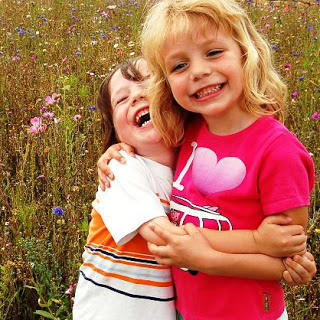 Помощь психолога образования детям с ОВЗ и их родителям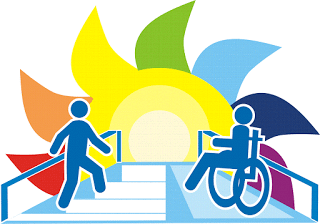 Уважаемые родители, в этой статье мне бы хотелось вам рассказать о том, какую помощь вы и ваши дети могут получить от психолога в образовательном учреждении. Первое знакомство с детьми и родителями начинается, как правило, с родительских собраний или групповых консультаций общие вопросы…….         А первое знакомство с детьми происходит, тогда, когда мы приходим в группу или если это школа то в класс и наблюдаем за детками, участвуя с ними в их привычной деятельности. Такая форма первичного общения является менее психо-травмирующей и способствует более быстрому налаживанию контакта. Когда контакт налажен, начинается важный для психолога момент – диагностический.     Любое психологическое обследование проводится только с письменного согласия родителей. Во время обследования психолог выявляет уровень развития восприятия, внимания, памяти, мышления, тех процессов, которые помогают человеку в жизни ориентироваться, узнавать новое и приобретать новые навыки. Для нас также важно то как ребенок общается со взрослыми и детьми, есть ли у него страхи, тревожность. Если есть трудности в поведении, то стараемся определить причину такого поведения. Продолжительность обследования зависит от возраста ребенка, состояния здоровья, его личностных особенностей и психоэмоционального состояния.      После анализа собранной информации, родители приглашаются на индивидуальную консультацию, в процессе которой обсуждаются рекомендации специалиста по вопросам воспитания и развития ребенка. В дальнейшем, на основании собранной информации психолог определяет пути, формы и методы сопровождения. Сопровождение включает в себя: психологическую диагностику, включение ребенка в подгрупповые и/или индивидуальные занятия в зависимости от того, что будет рекомендовано, а также консультирование родителей по результатам диагностики ребенка.       Диагностический этап, является отправной точкой для реализации следующего не менее важного этапа: коррекционно-развивающего.    Все занятия с детьми с ОВЗ называются коррекционно-развивающими – это такая форма работы взрослого и ребенка, в ходе которой решаются различные задачи по формированию способов познания и мира и коррекции тех трудностей, которые были выявлены. Это дополнительная к основному образовательному процессу деятельность, способствующая более эффективному развитию ребенка.      Мы используем разные формы, как групповые, так и индивидуальные. Групповые и подгрупповые формы работы чаще применяются в том случае если ребенку необходимо научиться взаимодействовать с окружающими: детьми и взрослыми, если отмечаются агрессивные формы поведения, тревожность, застенчивость. Подгруппы эти небольшие, 6-8 человек, что позволяет специалисту максимально распределить свое внимание между всеми детьми и оказывать помощь.   На таких занятиях мы используем различные подвижные игры, элементы сказко-терапии, песочной терапии, арт-терапии, а также различные психологические игры, которые способствуют в дальнейшем успешному включению ребенка в социум.     Еще одна из форм работы педагога-психолога - это индивидуальная. Индивидуальные формы работы чаще применяются, если ребенок имеет трудности в развитии познавательной сферы. Индивидуальные занятия проводятся на основе индивидуального образовательного маршрута, который составляется на каждого ребенка с ОВЗ, исходя из его особенностей, и учетом его возможностей. Маршрут сопровождения может разрабатываться на три месяца, на полгода и корректируется в соответствии с динамикой развития ребенка, а именно усложняться, либо упрощаться. Например, если по результатам динамического обследования психолог видит, что динамика очень слабая, значит, маршрут корректируется в сторону упрощения, если наоборот, ребенок замечательно со всем справляется, соответственно вносятся изменения в сторону усложнения. Родители знакомятся с маршрутом на заседании консилиума.     Для осуществления психологического сопровождения в образовательных учреждениях в кабинетах психологов имеется необходимый дидактический и методический материалы. Также специальное оборудование, способствующее снятию напряжения, зажимов, а также способствующее повышению работоспособности.    Любая работа психолога будет иметь больший результат, если родители будут активными участниками этого процесса. В этих отношениях очень важна взаимная ответственность. Иногда не учет мнений друг друга приводит к упущениям, которые потом сложней будет компенсировать. Для обращения к педагогу-психологу за консультацией, помощью Вы можете обратиться – лично записавшись, обратившись напрямую к педагогу-психологу. Насколько я знаю, у многих психологов образования на местах имеются рабочие телефоны, либо если такового нет, вы всегда можете позвонить в приемную и попросить педагога-психолога перезвонить по вашему номеру. При этом свою фамилию называть и объяснять причину обращения не нужно. Многие педагоги образования имеют личные сайты, воспользовавшись которыми, вы также можете попасть на консультацию.     Для успешного обучения и воспитания детей в ОУ родители взаимодействует с психологом в разных формах: практикумы, семинары, открытые занятия. Если говорить о практикумах, то они дают возможность научиться практическим формам взаимодействия с детьми, семинары способствуют повышению компетентности родителей в вопросах воспитания и развития детей, открытые занятия позволяют наглядно увидеть те формы и методы работы, которые применяет педагог в работе с детьми и позволяют вам объективно оценить возможности вашего ребенка. Кроме того, на таких занятиях родители учатся приводить в соответствие возможности ребенка и свои требования к нему. Поэтому рекомендуем Вам, уважаемые родители, посещать занятия, которые проводит педагог-психолог с детьми в образовательном учреждении.    Надо отметить, что в отличие от работы учителя, врача, строителя результаты деятельности педагога-психолога видны далеко не сразу, иногда на это требуется даже не месяц и не два, все потому, что это процесс очень тонкий, длительный и требует выдержки и желания не только специалиста, но и родителей. Если вы сами не захотите помочь своему ребенку, то, работая один на один с ребенком, педагог-психолог многого не достигнет. Поэтому призываю вас к взаимодействию. – очень категорично!!! Только совместные усилия и терпение, основанные на принципах доверии и взаимопомощи могут дать положительные результаты в решении имеющихся трудностей в развитии ребенка? - пусть заметные не сразу, а через более длительный срок.    Существует множество вопросов, с которыми вы можете обратиться к педагогу-психологу: вопросы воспитания и развития вашего ребенка, вопросы взаимодействия с ним. Мы поможем разобраться в вопросах детско-родительских отношений. При своей работе педагог-психолог сохраняет конфиденциальность полученной информации, поэтому вы можете не беспокоиться о разглашении информации и тонкости вашего обращения. Всегда рады вам помочь!Возрастные особенности детей в 3-4 года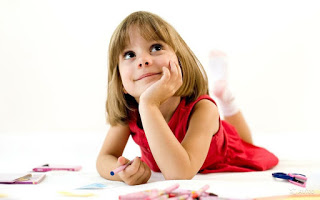    Три года — это возраст, который можно рассматривать как определенный рубеж развития ребенка с момента его рождения. Кризис трех лет завершает период «слияния» с матерью, малыш все больше начинает осознавать собственную «отдельность». Основные потребности в этом возрасте — потребность в общении, уважении и признании. Основной и самый важный для ребенка вид деятельности — игра.   В этом возрасте у вашего ребенка происходит формирование «противо-воли», что выражается в желании делать все по-своему. Она совершенно необходима ребенку для благополучного отделения. Ему предстоит осознать себя как самостоятельного человека. Ребенок, отделяясь от взрослых, пытается установить с ними новые, более глубокие отношения.   Проявления осознания себя как отдельного человека будут выражаться в его потребности отвергать почти все, что предлагают родители, и делать что-то самому, даже если ему этого не очень хочется или пока не по силам. Ребенок дает негативную реакцию не на само действие, которое он отказывается выполнять, а на требование или просьбу взрослого. При этом ребенок может слушаться одного родителя и во всем противоречить другому.   Появляется возможность действовать не под влиянием любого случайно возникшего желания, а поступать исходя из других, более сложных и стабильных мотивов. Это является важным завоеванием в его развитии и следующим шагом в обретении самостоятельности.   Возникает насущная потребность общаться не столько с матерью и членами семьи, но и со сверстниками. Ребенок осваивает правила взаимодействия через обратные реакции как взрослых, так и детей на его поступки.   Игра становится все более коллективной. Игра с предметами может иметь уже какое-то сюжетное наполнение, она все более становится образно-ролевой. В ней ребенок воображает себя кем угодно и чем угодно и соответственно действует. Но в этом возрасте ребенку достаточно поиграть 10—15 минут, потом ему хочется переключиться на что-то другое. Дети в игре со сверстниками учатся чувствовать и защищать свои личностные границы и воспринимать их наличие у других людей. Ребенок вынужден учиться учитывать желания и чувства партнеров по игре, иначе рискует остаться в одиночестве и скучать.   Появляется много новых слов. Ребенок активно осваивает речь, придумывая несуществующие слова, придавая уже известным словам свой особенный личностный смысл.   Внимание детей четвертого года жизни непроизвольно. Однако его устойчивость проявляется по-разному. Обычно малыш может заниматься в течении 10-15 минут, но привлекательное занятие длится достаточно долго, и ребенок не переключается на что-то ещё и не отвлекается.   Память детей 3 лет непосредственна, непроизвольна и имеет яркую эмоциональную окраску. Дети сохраняют и воспроизводят только ту информацию, которая остаётся в их памяти без всяких внутренних усилий (легко заучивая понравившиеся стихи и песенки, ребенок из пяти-семи специально предложенных ему отдельных слов обычно запоминает не более двух-трёх). Положительно и отрицательно окрашенные сигналы и явления запоминаются прочно и надолго.   Мышление 3-летнего ребенка является наглядно-действенным, малыш решает задачу путем непосредственного действия с предметами (складывание матрешки, пирамидки, мисочек и т. д.) .В наглядно-действенных задачах ребенок учится соотносить условия с целью, что необходимо для любой мыслительной деятельности.   В 3 года воображение только начинает развиваться, и прежде всего это происходит в игре. Малыш действует с одним предметом и изображает на его месте другой палочка вместо ложечки, камешек вместо мыла, стул-машина для путешествий и т. д. В 3-4 года в ситуации взаимодействия с взрослым продолжает формироваться интерес к книге и литературным персонажам. Круг чтения ребенка пополняется новыми произведениями, но уже известные тексты по-прежнему вызывают интерес. С помощью взрослого ребенок называет героев, сопереживает добрым, радуется хорошей концовке. Он с удовольствием вместе со взрослыми рассматривает иллюстрации, с помощью наводящих вопросов высказывается о персонажах и ситуациях, то есть соотносит картинку и прочитанный текст. Ребенок начинает «читать» сам, повторяя за взрослым или договаривая отдельные слова, фразы;уже запоминает простые рифмующиеся строки в небольших стихотворениях.Вам как  родителям  малыша 3-4 лет важно: С терпением и пониманием относиться к проявлениям «противо-воли» ребенка. Помните, что подавленная в этом возрасте воля ребенка впоследствии может привести к пассивности, апатии, зависимости и инфантильности. Следует позволять ребенку настаивать на своем (если это не вредно для его жизни и здоровья), даже когда вам это кажется нелепым или ненужным.Помнить, что так называемое упрямство — это реакция ребенка, который настаивает на чем-то не потому, что ему этого очень хочется, а потому, что ему важно, чтобы с его мнением считались.Подготовить ребенка к детскому саду или обеспечить ему другую возможность общения. Для этого надо помочь ему в освоении навыков самообслуживания, за несколько месяцев до поступления в детский сад выработать подходящий режим дня, настроить ребенка на позитивное отношение к детскому саду и быть готовыми к возможным негативным реакциям при расставании. Они естественны. Ребенок может и имеет право испытывать горе от потери привычного ему мира.Разбирать вместе с ребенком ситуации возникновения конфликтов в детском саду или на детской площадке. Учить его уважать собственные и чужие личностные границы. Для этого важно самим быть для него примером — то есть уважительно относиться к нему самому и членам вашей семьи.Бережно обращаться с чувствами ребенка. Сопереживать его горю, понимать злость, разделять с ним радость, чувствовать его усталость. Важно не подавить его эмоции, а научить его правильно обходиться с собственными эмоциональными реакциями.Продолжать активно развивать координацию движений (учить прыгать, стоять на одной ноге, играть с мячом), мелкую моторику (этому способствуют занятия лепкой, различные шнуровки, складывание пирамидок). Желательно, чтобы дома у ребенка был спортивный уголок, где он мог бы отрабатывать физические упражнения.Осознавать, что речевые обороты и запас слов будут формироваться у него главным образом из той речи, которую он слышит в семье. Совместное чтение детских книг, соответствующих возрасту ребенка, необыкновенно полезно. Это расширит словарный запас ребенка, поможет в развитии его образного мышления, создаст эмоциональную близость и теплоту в ваших отношениях. Больше разговаривайте со своим ребенком, обсуждайте с ним события дня, спрашивайте его о том, что с ним происходило, а также терпеливо отвечайте на его вопросы.Уверена, соблюдая все вышеперечисленное у вас все получится, и вы найдете общий язык со своим ребенком в этот нелегкий в его жизни период.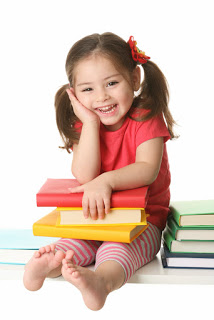 Возрастные особенности детей в 5-6 лет 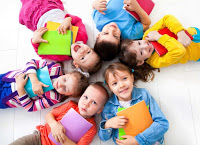 Развитие ребенка 5-6 лет не менее важно, чем в предыдущие годы жизни..   Возраст 5-6 лет — это старший дошкольный возраст. Он является очень важным возрастом в развитии познавательной сферы ребенка, интеллектуальной и личностной. Его можно назвать базовым возрастом, когда в ребенке закладываются многие личностные аспекты, прорабатываются все моменты становления «Я» позиции. Именно 90% закладки всех черт личности ребенка закладывается в возрасте 5-6 лет. Очень важный возраст, когда мы можем понять, каким будет человек в будущем.   В 5-6 лет ребенок как губка впитывает всю познавательную информацию. Научно доказано, что ребенок в этом возрасте запоминает столько материала, сколько он не запомнит потом никогда в жизни. В этом возрасте ребенку интересно все, что связано с окружающим миром, расширением его кругозора. Лучшим способом получить именно научную информацию является чтение детской энциклопедии, в которой четко, научно, доступным языком, ребенку описывается любая информация об окружающем мире. Ребенок получит представление о космосе, древнем мире, человеческом теле, животных и растениях, странах, изобретениях и о многом другом.   Этот период называют сензитивным для развития всех познавательных процессов: внимания, восприятия, мышления, памяти, воображения. Для развития всех этих аспектов усложняется игровой материал, он становится логическим, интеллектуальным, когда ребенку приходится думать и рассуждать.В этом возрасте ваш ребенок:Продолжает активно познавать окружающий мир. Он не только задает много вопросов, но и сам формулирует ответы или создает версии. Его воображение задействовано почти 24 часа в сутки и помогает ему не только развиваться, но и адаптироваться к миру, который для него пока сложен и малообъясним.Желает показать себя миру. Он часто привлекает к себе внимание, поскольку ему нужен свидетель его самовыражения. Иногда для него негативное внимание важнее никакого, поэтому ребенок может провоцировать взрослого на привлечение внимания «плохими» поступками.С трудом может соизмерять собственные «хочу» с чужими потребностями и возможностями и поэтому все время проверяет прочность выставленных другими взрослыми границ, желая заполучить то, что хочет.Готов общаться со сверстниками, познавая через это общение правила взаимодействия с равными себе. Постепенно переходит от сюжетно-ролевых игр к играм по правилам, в которых складывается механизм управления своим поведением, проявляющийся затем и в других видах деятельности. В этом возрасте ребенку еще нужен внешний контроль — со стороны его товарищей по игре. Дети контролируют сначала друг друга, а потом — каждый самого себя.Стремится к большей самостоятельности. Он хочет и может многое делать сам, но ему еще трудно долго сосредоточиваться на том, что ему неинтересно.Очень хочет походить на значимых для него взрослых, поэтому любит играть во «взрослые дела» и другие социальные игры. Продолжительность игр может быть уже достаточно существенной.Может начать осознавать половые различия. По этому поводу может задавать много «неудобных» для родителей вопросов.Начинает задавать вопросы, связанные со смертью.* Могут усиливаться страхи, особенно ночные и проявляющиеся в период засыпания.Вам как родителям ребенка 5-6 лет важно:С уважением относиться к его фантазиям и версиям, не заземляя его магического мышления. Различать «вранье», защитное фантазирование и просто игру воображения.Поддерживать в ребенке стремление к позитивному самовыражению, позволяя развиваться его талантам и способностям, но не акцентируя и не эксплуатируя их. Постараться обеспечить ребенку возможности для самого разнообразного творчества.Быть внимательными к желаниям ребенка, но и уметь ставить границу там, где его желания вредны для него самого или нарушают границы окружающих его людей. Важно помнить, что не стоит ставить ту границу, которую вы не в состоянии отстоять и выдержать.Обеспечивать ребенку возможность общения со сверстниками, помогая своему малышу только в случае его эмоциональных затруднений, обсуждая сложившуюся трудную ситуацию и вместе рассматривая варианты выхода из нее.Обеспечивать общение с близкими, организовывая отдых всей семьей, вместе с ребенком обсуждая совместные планы.Постепенно снижать контроль и опеку, позволяя ребенку ставить перед собой самые разнообразные задачи и решать их. Важно радоваться самостоятельным успехам ребенка, и поддерживать его в случае проблем, совместно разбирая причины неудачи.Помнить, что в этом возрасте (да и всегда) ваш ребенок охотнее будет откликаться на просьбу о помощи, чем на можетствование и обязанность. Осознавать, что, обращаясь к нему как к помощнику, вы больше развиваете в нем «взрослую» позицию. Делая его подчиненным и обязанным выполнять ваши требования, вы развиваете его «инфантильно-детскую» составляющую.По возможности не пугаться и не увиливать от «неудобных», но очень важных для ребенка вопросов. Отвечать ясно и максимально просто только на те вопросы, которые он задает, не распространяясь и не усложняя. Уметь объяснить ему специфику разности полов на его языке, в соответствии с его возрастом, в случае трудностей запастись детской литературой на эту тему.На вопросы о смерти отвечать по возможности честно в соответствии с вашими, в том числе и религиозными, представлениями. Помнить, что отсутствие, информации по этой теме порождает у ребенка фантазии, которые могут быть тревожнее и страшнее, чем реальность.Помогать ребенку (вне зависимости от пола) справляться со страхами, не осуждая его и не призывая «не бояться». Внимательно выслушивать ребенка и сочувствовать ему, разделяя его беспокойства и тревоги. Поддерживать его в процессе проживания страха, быть по возможности рядом, когда это нужно пугливому ребенку, но и постепенно предоставлять ему возможность справляться самому с чем-то менее страшным. В случае навязчивых страхов обращаться за помощью к психологам.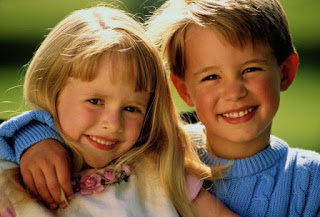 Возрастные особенности детей в 6-7 лет 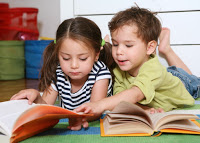    Возраст 6 - 7 лет чрезвычайно важен для психического и социального развития ребенка. Заканчивается чудесная пора детского сада, у ребенка появляются новые обязанности, которые определяются теперь не только взрослыми, но и окружающими сверстниками. Если в предшествующие периоды возрастного развития основным видом деятельности ребенка была игра, то теперь на первое место выходит целенаправленная познавательная деятельность, в процессе которой ребенок получает и перерабатывает огромные объемы информации. Ведь задолго до поступления в первый класс, родители настраивают своего ребенка на обучение (будь то подготовительные курсы в школу или школы развития)   Готовя ребенка к поступлению в школу, очень важно обратить внимание на его эмоциональную «зрелость». До середины детства ребенок был связан тесными эмоциональными связями с родителями и другими близкими людьми, он был погружен в эти чувства и еще пока не умел их анализировать. Случайно сказанное оценочное замечание чужого человека оказывает сильное эмоциональное воздействие на ребенка. Так вот эмоциональная зрелость будет говорить об уменьшении импульсивных реакций ребенка на то, или иное событие. Также, к этому возрасту ребенок учится выражать свои эмоции в соответствии с новыми социальными нормами и требованиями. С подготовкой к школе увеличивается количество требований, ожиданий, делается акцент на том, что ребенок «уже много чего должен», а не на том, что он «хочет». Поэтому, часто именно в 6 - 7 лет дети часто начинают ощущать себя одинокими и «лишенными детства». Чтобы этого не случилось, родителям нужно как - можно больше хвалить и видеть самые крохотные успехи ребенка, стараясь давать поддержку даже в самых обычных ситуациях. Для формирования нормальной самооценки ребенок также должен ощущать себя любимым и значимым для своей семьи.   Старший дошкольный возраст — период познания мира человеческих отношений, творчества и подготовки к следующему, совершенно новому этапу в его жизни — обучению в школе.В этом возрасте чаще всего ваш ребенок:Практически готов к расширению своего микромира, если им освоено умение взаимодействовать со сверстниками и взрослыми. Ребенок, как правило, в состоянии воспринять новые правила, смену деятельности и те требования, которые будут предъявлены ему в школе. • Постепенно социализируется, то есть адаптируется к социальной среде. Он становится способен переходить от своей узкой эгоцентричной позиции к объективной, учитывать точки зрения других людей и может начать с ними сотрудничать.Маленький ребенок делает выводы о явлениях и вещах, опираясь только на непосредственное восприятие. Он думает, например, что ветер дует потому, что раскачиваются деревья. В 7 лет ребенок уже может учитывать другие точки зрения и понимает относительность оценок. Последнее выражается, например, в том, что ребенок, считающий все большие вещи тяжелыми, а маленькие легкими, приобретает новое представление: маленький камешек, легкий для ребенка, оказывается тяжелым для воды и поэтому тонет.Способен сосредотачиваться не только на деятельности, которая его увлекает, но и на той, которая дается с некоторым волевым усилием. К его игровым интересам, в которые входят уже игры по правилам, добавляется познавательный интерес. Но произвольность все еще продолжает формироваться, и поэтому ребенку не всегда легко быть усердным и долго заниматься скучным делом. Он еще легко отвлекается от своих намерений, переключаясь на что-то неожиданное, новое, привлекательное.Часто не только готов, но и хочет пойти в школу, поскольку смена социальной роли придает ему взрослости, к которой он так стремится. Но полная психологическая готовность ребенка к школе определяется не только его мотивационной готовностью, но и интеллектуальной зрелостью, а также сформированной произвольностью, то есть способностью сосредотачиваться на 35—40 минут, выполняя какую-либо череду задач. Чаще всего такая готовность формируется именно к семи годам. Очень ориентирован на внешнюю оценку. Поскольку ему пока трудно составить мнение о себе самом, он создает свой собственный образ из тех оценок, которые слышит в свой адрес.Вам как родителям ребенка 6-7 лет важно:Быть главными помощниками ребенка в том, чтобы адаптироваться к школьной обстановке, выбрав для него максимально подходящую к его типу личности школу. По возможности предварительно выяснить уровень требований и специфику отношения к детям в той школе, где ему предстоит учиться.Не торопиться с походом в школу, если вы замечаете, что у ребенка игровой интерес значительно преобладает над познавательным, ему не хочется идти в школу, ему трудно усидеть на месте, выполняя какое-то несложное задание. Можно организовать постепенное вовлечение вашего дошкольника в учебную жизнь через систему разнообразных групп по подготовке к школе.Выстроить режим дня для ребенка таким образом, чтобы оставалось время на отдых, игры, прогулки. Понимать, что познавательная мотивация именно в этом возрасте радикальнее всего истребляется скукой, можетствованием, принуждением. По возможности организовать для ребенка интересный и увлекательный познавательный процесс.Понимать, что желание ребенка стать школьником не всегда означает реальную возможность выполнять все соответствующие этой роли обязанности. Поэтому важно помогать ребенку освоить новый для него уровень самостоятельности, постепенно уходя от гиперконтроля и избыточной опеки, предоставляя ему все больше свободы. Для профилактики инфантильной позиции важно, чтобы ребенок делал самостоятельно то, с чем он может справиться сам.Осознавать, что любые ваши оценки в адрес ребенка создают его представление о себе, влияют на его самооценку. Если ожидания и оценки родителей не соответствуют возрастным и личностным особенностям ребенка, его самооценка окажется неадекватной (заниженной или завышенной). Ваши негативные оценки могут сформировать у него представление о себе как человеке недостойном, плохом, неспособном справляться с трудностями или неудачами. По возможности избегайте заключений о личности ребенка в целом, оценивайте лишь его действие или поступок.Спрашивать мнение самого ребенка о результатах его труда. Сильная зависимость от внешней оценки делает ребенка тревожным и неуверенным в себе. Умение самому оценивать свою деятельность создает мотивацию стремления, в противовес мотивации избегания.Еще до того, как ребенок пойдет в школу, осознать, что успехи или неудачи ребенка в процессе учебы не есть показатель его успешности в будущем. Школьное обучение лишь отражает способность ребенка справляться с учебной ситуацией, но не является однозначным показателем его личностной реализованности.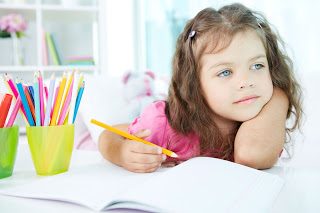 